«УТВЕРЖДАЮ»Генеральный директор ОАО «Теплосеть» ____________ Д.В. Новичков     «15» сентября 2016 года ДОКУМЕНТАЦИЯ О ЗАКУПКЕпо открытому запросу предложений № 13-ЗПНа право заключить договор«На поставку запорной арматуры и металлопроката для производства ремонтных работ на объектах ОАО «Теплосеть» г. Королев, М.О.»Дата размещения на сайте: 16.09.2016г.Установленные требования к Участникам запроса предложений1. Предлагаемая продукция должна быть надлежащим образом   сертифицирована. Предоставить Сертификат соответствия.2. Предлагаемая продукция должна быть произведена в России и не ранее 2016 года и соответствовать ГОСТам, установленным для данного вида товара.3. Предлагаемая продукция должна быть новой, ранее не использованной и годной к эксплуатации. 4. Поставщик должен иметь современные технологии, развитую складскую (Москва и Московская обл.), информационную и транспортную инфраструктуры.5. Одновременно с поставкой продукции Поставщик обязан передать Заказчику надлежащим образом оформленные сопроводительные документы в соответствии с законодательством РФ.6. Участник должен:- иметь статус СМП (субъекта малого и среднего предпринимательства) должен быть включен в единый реестр СМП.- иметь статус юридического лица и организационную форму, соответствующую требованиям законодательства Российской Федерации;- быть правомочным заключать договор;- обладать необходимыми лицензиями или свидетельствами о допуске на поставку товаров, производство работ и оказание услуг, подлежащих лицензированию  в соответствии с действующим законодательством Российской Федерации и являющихся предметом заключаемого договора;                             - не находиться в процессе ликвидации (для юридического лица) или быть признанным по решению арбитражного суда несостоятельным (банкротом); - не являться организацией, на имущество которой наложен арест по решению суда, административного органа и (или) экономическая деятельность, которой приостановлена; - не иметь задолженности по начисленным налогам, сборам и иным обязательным платежам в бюджеты любого уровня или государственные внебюджетные фонды за прошедший календарный год, размер которой превышает 25 (двадцать пять) процентов балансовой стоимости активов участника процедуры закупки.Необходимо предоставить:а) Копию Свидетельства о внесении в единый реестр СМП;б) Анкету участника(Приложение №3);    в) Документы, подтверждающие полномочия лица на осуществление действий от имени участника: копия решения (приказа) о назначении или об избрании физического лица на должность, в соответствии с которым такое физическое лицо (руководитель) обладает правом действовать от имени участника без доверенности;г) В случае, если от имени участника действует иное лицо, также предоставляется доверенность на осуществление действий от имени участника, заверенная печатью и подписанная руководителем участника или уполномоченным этим руководителем лицом, либо нотариально заверенная копия такой доверенности. В случае если указанная доверенность подписана лицом, уполномоченным руководителем участника, предложение должно содержать также документ, подтверждающий полномочия такого лица;д) Копии учредительных документов участника, заверенные нотариально или заверенные печатью и подписью уполномоченного лица участника (для юридических лиц), нотариально заверенную копию паспорта гражданина Российской Федерации (для физических лиц);е) Оригинал или нотариально заверенную копию выписки из единого государственного реестра юридических лиц (для юридического лица), выписки из единого государственного реестра индивидуальных предпринимателей (для индивидуальных предпринимателей), полученную не ранее, чем за два месяца до дня размещения извещения о проведении запроса предложений;ж) Подтверждение для субъекта малого предпринимательства:- копию бухгалтерской отчетности (бухгалтерский баланс и отчет о финансовых результатах) за два предшествующих календарных года с отметкой налогового органа и промежуточный текущего года, формы, предусмотренные УСН (Налоговая декларация по налогу, уплачиваемому в связи с применением УСН за два предшествующих календарных года с отметкой налогового органа) (для субъектов малого предпринимательства, осуществляющих деятельность в течение менее двух календарных лет, – за период, прошедший со дня их государственной регистрации).Уведомление или информационное письмо о праве применения УСН;- Сведения о среднесписочной численности работников за два предшествующих календарных года с отметкой налогового органа (для субъектов малого предпринимательства, осуществляющих деятельность в течение менее двух календарных лет, – за период, прошедший со дня их государственной регистрации;- Для акционерных обществ – выписка из Реестра акционеров, заверенная реестродержателем;- Для обществ с ограниченной ответственностью – выписка из реестра участников общества (с указанием гражданства физических лиц-участников общества и долей участников в уставном капитале);- В случае если доля участия одного или нескольких юридических лиц превышает в уставном капитале участника закупки 25%, необходимо также представить вышеперечисленные документы в отношении этих юридических лиц (ООО, ОАО, ЗАО и других).з) Для субъектов малого предпринимательства-индивидуальных предпринимателей:- Свидетельство о внесении в реестр субъектов малого предпринимательства с отметкой о ежегодном подтверждении включения в Реестр субъектов малого предпринимательства или следующие документы:- Сведения о среднесписочной численности работников за два предшествующих года) с отметкой налогового органа (для субъектов малого предпринимательства, осуществляющих деятельность в течение менее двух календарных лет, – за период, прошедший со дня их государственной регистрации);- Декларация за два предшествующих календарных года по налогу на доходы по форме 3 НДФЛ (представляют индивидуальные предприниматели, применяющие общий режим налогообложения) (для субъектов малого предпринимательства, осуществляющих деятельность в течение менее двух календарных лет, – за период, прошедший со дня их государственной регистрации);- Декларация за два предшествующих календарных года по налогу, уплачиваемому в связи с применением УСН (представляют индивидуальные предприниматели, применяющие УСН) (для субъектов малого предпринимательства, осуществляющих деятельность в течение менее двух календарных лет, – за период, прошедший со дня их государственной регистрации). Уведомление или информационное письмо о праве применения УСН;- Декларация за два предшествующих календарных года по ЕНВД для отдельных видов деятельности (представляют индивидуальные предприниматели, уплачивающие ЕНВД для отдельных видов деятельности) (для субъектов малого предпринимательства, осуществляющих деятельность в течение менее двух календарных лет, – за период, прошедший со дня их государственной регистрации).и) оригинал справки об исполнении обязанностей налогоплательщика по уплате налогов, штрафов, пений, выданный налоговым органом, на текущую дату или не ранее, чем за один месяц до дня размещения извещения о проведении запроса предложений. В случае наличия задолженностей нужна справка о состоянии расчетов по уплате налогов, штрафов, пений и пр.к) отсутствие сведений об участнике закупки в реестре недобросовестных поставщиков (на фирменном бланке);                                                    л) иностранные участники запроса предложений предоставляют надлежащим образом заверенный перевод на русский язык документы о государственной регистрации юридического лица; государственной регистрации физического лица в качестве индивидуального предпринимателя в соответствии с законодательством соответствующего государства (для иностранного лица), полученные не ранее чем за шесть месяцев до дня размещения на официальном сайте извещения о проведении запроса предложений;м) копии документов, подтверждающих соответствие участников требованиям, устанавливаемым в соответствии с законодательством Российской Федерации к лицам, осуществляющим поставку товаров, выполнение работ, оказание услуг, являющихся предметом запроса предложений (копии лицензий и иных разрешительных документов); н) документы, подтверждающие право участника размещения заказа на поставку товара, производителем которого он не является, и предоставление фирменных гарантий производителя товара (копии);о) иные документы, которые, по мнению участника, подтверждают его соответствие установленным требованиям.Необходимо предоставить опись документов, входящих в состав по требованию в запросе предложений (Приложение №4).Копии представленных документов должны быть заверены надлежащим образом.Условия поставки товара, выполнения работ, оказания услугУсловия поставки товара, выполнения работ, оказания услугПредмет договораПоставка запорной арматуры и металлопроката для производства ремонтных работ на объектах ОАО «Теплосеть» г. Королев, М.О. в соответствии с Перечнем (Приложение №1)Количество поставляемого товара, объем выполняемых работ, оказываемых услугВ соответствии с Перечнем (Приложение №1)Место поставки товара, выполнения работ, оказания услуг Московская область, г. Королев, ул. Сакко и Ванцетти, д.24, ЦМС ОАО «Теплосеть»Срок поставки товара, выполнения работ, оказания услуг В течение 5 (пяти) дней с момента подписания Договора.Условия оплаты товара, работы, услугиУсловия оплаты товара, работы, услугиНачальная (максимальная) цена договора300 000,00 руб.Порядок формирования цены договора (с учетом или без учета расходов на перевозку, страхование, уплату таможенных пошлин, налогов и других обязательных платежей) Общая стоимость поручаемых Исполнителю работ определяется Ценой настоящего Договора.  Цена Договора включает все налоги (включая НДС (18%)) и другие обязательные платежи в соответствии с законодательством Российской Федерации, а также все расходы и затраты участника размещения заказа, связанные с исполнением им обязательств по договору, включая расходы на страхование, уплату таможенных пошлин. Доставка продукции входит в цену Договора.Срок и условия оплаты  Оплата по Договору будет производиться Заказчиком в рублях, путем перечисления денежных средств на расчетный счет Поставщика в течение 10 (десяти) дней с момента получения счета после поставки продукции на ЦМС ОАО «Теплосеть» и предоставления Заказчику надлежащим образом оформленные сопроводительные документы в соответствии с законодательством РФ.В случае несвоевременного представления документов срок оплаты увеличивается, при этом Поставщик не предъявляет претензий по оплате к Заказчику.                                                                                              Обязательства Заказчика по оплате считаются исполненными с момента списания денежных средств с банковского счета Заказчика.Порядок предоставления документацииПорядок предоставления документацииПорядок и форма подачи заявок на участие в запросе предложений Любой участник процедуры закупки вправе подать только одну заявку. Поданные заявки регистрируются заказчиком.                                                                 Участник, подавший заявку, вправе изменить или отозвать ее в любое время до момента рассмотрения.   Заявки, поданные с опозданием, не рассматриваются. Заявка подается участником закупки заказчику в письменной форме (на бумажном носителе) по указанному адресу лично или через своего полномочного представителя либо посредством почтового отправления или курьерской службы. Участник закупки должен подготовить один оригинальный экземпляр заявки на участие в запросе предложений, который подшивается в один том.                                                                                         Участникам закупки рекомендуется запечатать том заявки во внутренний  конверт и во внешний конверт.                                                       На внутреннем конверте необходимо указать наименование и адрес участника закупки (для юридического лица) или фамилию, имя, отчество, сведения о месте жительства  (для физического лица), название закупки.                                        На внешнем конверте должна быть пометка: «На закупку по запросу предложений в ОАО «Теплосеть»» _______________ (указывается наименование запроса предложений, на участие в котором подается заявка) и "НЕ ВСКРЫВАТЬ ДО..." (указывается время и дата вскрытия конвертов с заявками, установленные в извещении).                                                 Участник закупки вправе не указывать на внешнем конверте наименование (для юридического лица) или фамилию, имя, отчество (для физического лица) участника закупки.Если конверт с заявкой не запечатан должным образом, заказчик не вправе принимать такую заявку.                                                В случае представления изменений заявки, на внешнем конверте дополнительно следует указать слова «Изменение заявки на участие в запросе предложений».              Представленные документы должны быть заверены подписью уполномоченного представителя участника размещения заказа и печатью (для юридических лиц).                                      Подача заявок не допускается по факсу, в противном случае такие заявки считаются несоответствующими требованиям запроса предложений и отклоняются.Критерии оценки и сопоставления заявок- цена договора – 50%;- сроки выполнения работ – 50%;Итого: 100%Перед оценкой и сопоставлением Предложений Комиссия по закупкам проверяет:- правильность оформления предложений и их соответствие требованиям настоящей закупочной документации по открытому запросу предложений по существу;- соответствие участников закупки требованиям настоящей закупочной документации по открытому запросу предложений;- соответствие коммерческого и технического предложения требованиям настоящей закупочной документации по открытому запросу предложений;- соответствие предлагаемых договорных условий требованиям настоящей закупочной документации.- порядок и сроки  осуществления оплаты работ, услуг;- сроки выполнения работ;- наличие опыта работыПо результатам проведения оценки и сопоставления Комиссия по закупкам имеет право отклонить предложения, которые не соответствуют установленным требованиям.Оценка и сопоставление ПредложенийВ рамках оценки, сопоставления Предложений Комиссия по закупкам оценивает и сопоставляет Предложения и проводит их ранжирование по степени предпочтительности в соответствии с критериями и порядком оценки, установленными в Документации.Заявки на участие в открытом запросе предложений участников оцениваются и сопоставляются исходя из установленных закупкой критериев.Каждая заявка оценивается каждым членом комиссии по закупкам.Члены комиссии по закупкам после изучения заявок на участие в запросе предложений вносят в оценочные листы итоговые рейтинги по каждой заявке участника по каждому оценочному критерию, а также итоговый рейтинг заявки в целом, а именно:1. Итоговый рейтинг заявки участника по конкретному критерию рассчитывается путем умножения рейтинга, присвоенного заявке участника запроса предложений по данному критерию, на значимость этого критерия.2. Итоговый рейтинг заявки в целом рассчитывается путем простого суммирования рейтингов по каждому конкретному критерию.Рейтинг представляет собой оценку в баллах, получаемую по результатам оценки по критериям. Итоговый рейтинг, присуждаемый текущей заявке комиссией по закупкам, определяется как среднее арифметическое итоговых рейтингов заявки, присужденных этой заявке каждым членом комиссии по закупкам. Присвоение рейтингов осуществляется следующим образом:– по каждому конкретному критерию: в диапазоне от 0 до 100, в соответствии с установленным порядком оценки данного критерия;– в случае применения нескольких показателей неценового критерия: сумма максимальных значений всех установленных показателей составляет 100 баллов.При проведении расчетов итоговых рейтингов заявок и (или) баллов, дробное значение рейтинга и (или) балла округляется до двух десятичных знаков после запятой по математическим правилам округления.Методика оценки заявок на участие в запросе предложенийРейтинг заявки на участие в запросе предложений представляет собой оценку в баллах, получаемую по результатам оценки по критериям с учетом значимости (веса) данных критериев. 1. Оценка заявок по критерию "цена договора" ("цена договора за единицу товара, работы, услуги")     При оценке заявок по критерию "цена договора" ("цена договора за единицу товара, работы, услуги") использование подкритериев не допускается. Рейтинг, присуждаемый заявке по критерию "цена договора" ("цена договора за единицу товара, работы, услуги"), определяется по формуле:,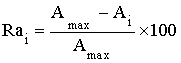 где: - рейтинг, присуждаемый i-й заявке по указанному критерию;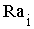  - начальная (максимальная) цена договора, установленная в документации (сумма начальных (максимальных) цен за единицу товара, работы, услуги, установленных в документации);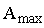  - предложение i-го участника запроса предложений по цене договора (по сумме цен за единицу товара, работы, услуги).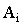 Для расчета итогового рейтинга по заявке, рейтинг, присуждаемый этой заявке по критерию "цена договора" ("цена договора за единицу товара, работы, услуги"), умножается на соответствующую указанному критерию значимость.  При оценке заявок по критерию "цена договора" ("цена договора за единицу товара, работы, услуги") лучшим условием исполнения государственного договора по указанному критерию признается предложение участника запроса предложений с наименьшей ценой договора (с наименьшей суммой цен за единицу товара, работы, услуги).Договор заключается на условиях по данному критерию, указанных в заявке.2. Оценка заявок по критерию "сроки выполнения работ "Рейтинг, присуждаемый i-й заявке по критерию "сроки выполнения работ", определяется по формуле: ,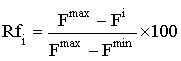 где: - рейтинг, присуждаемый i-й заявке по указанному критерию;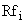  - максимальный срок выполнения работ в единицах измерения срока выполнения работ (количество лет, кварталов, месяцев, недель, дней, часов);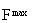  - минимальный срок в единицах измерения срока выполнения работ (количество лет, кварталов, месяцев, недель, дней, часов);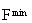  - предложение, содержащееся в i-й заявке по сроку выполнения работ, в единицах измерения срока выполнения работ (количество лет, кварталов, месяцев, недель, дней, часов).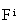 Для получения итогового рейтинга по заявке рейтинг, присуждаемый этой заявке по критерию "сроки выполнения работ", умножается на соответствующую указанному критерию значимость. 3. Итоговый рейтинг заявки на участие в запросе предложений по всем критериям рассчитывается по следующей формуле:Ri = A* Rai + F* Rfi При этом:                                  A+F=1,где:Ri – итоговый рейтинг i–й заявки на участие в запросе предложений;A – значимость ценового критерия (0,5);Rai – рейтинг, присвоенный i–й заявке участника запроса предложений по ценовому критерию;    F – значимость критерия «сроки (периоды), выполнения работ» (0,5);Rfi - рейтинг, присуждаемый i-й заявке участника запроса предложений по неценовому критерию «сроки выполнения работ»На основании результатов оценки заявок на участие в открытом запросе предложений Комиссией по закупкам каждой заявке на участие в открытом запросе предложений относительно других по мере увеличения итогового рейтинга присваивается порядковый номер. Первый порядковый номер присваивается заявке на участие в запросе предложений, набравшей по результатам оценки максимальный итоговый рейтинг. Такая заявка считается содержащей лучшие условия исполнения договора.В случае если в нескольких заявках на участие в запросе предложений содержатся одинаковые условия исполнения договора и такие заявки получили одинаковые итоговые рейтинги, меньший порядковый номер присваивается заявке на участие в запросе предложений, которая поступила ранее других заявок на участие в открытом запросе предложений, содержащих такие условия.Дополнительные условия  Заказчик вправе на любом этапе, но не позднее, чем за два дня до окончания срока подачи заявок отказаться от проведения запроса предложений. Извещение об этом размещается на сайте заказчика не позднее одного дня с момента принятия решения.Заключение договора1. Победителем открытого запроса предложений является участник открытого запроса предложений которому присвоено первое место.2. Договор по результатам открытого запроса предложений между Заказчиком и Победителем заключается не ранее чем через 10 дней со дня подписания  и размещения на официальном сайте Протокола об оценке и сопоставлении предложений участников закупки. 3. Условия Договора определяются в соответствии с требованиями Заказчика. 4. В случае, если Победитель в срок, предусмотренный п.2, не заключит Договор на условиях, определенных Документацией, закупочная комиссия признает Победителя уклонившимся от заключения Договора.5.  В случае, если Победитель признан уклонившимся от заключения Договора, Заказчик вправе заключить договор с участником, занявшим при проведении Запроса предложений второе место.6.  В случае, если запрос предложений признан несостоявшимся и Договор не заключен в срок, установленный документацией, Заказчик вправе:  - отказаться от проведения повторной процедуры закупки, в случае если утрачена потребность в закупке предполагаемого предмета договора; - объявить о проведении повторного запроса предложений. При этом Заказчик вправе изменить условия запроса предложений; - заключить договор с единственным Поставщиком (Исполнителем, Подрядчиком).